КРАСНОДАРСКИЙ КРАЙ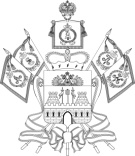 НОВОКУБАНСКИЙ РАЙОНАДМИНИСТРАЦИЯПРОЧНООКОПСКОГО СЕЛЬСКОГО ПОСЕЛЕНИЯ НОВОКУБАНСКОГО  РАЙОНАРЕШЕНИЕ22 октября 2020 года	                                                           	№74	                                                          	ст. ПрочноокопскаяО передаче полномочий контрольно-счетного органа Прочноокопского сельского поселения Новокубанского района по осуществлению внешнего муниципального финансового контроляВ  соответствии статей 14, 15 Федерального закона от 6 октября 2003 года № 131-ФЗ «Об общих принципах организации местного самоуправления в Российской Федерации», решением Совета Прочноокопского сельского    поселения     Новокубанского      района     от      25    ноября    2016 года № 291 «Об утверждении Порядка заключения соглашений с администрацией муниципального образования Новокубанский район, о передаче (принятии) осуществления части полномочий по решению вопросов местного значения», руководствуясь статьей 26 Устава Прочноокопского сельского поселения Новокубанского района, Совет Прочноокопского сельского поселения Новокубанского района решил:	1. Передать контрольно-счетному органу муниципального образования Новокубанский район на 2021 год полномочия контрольно-счетного органа  Прочноокопского сельского поселения Новокубанского района по осуществлению внешнего муниципального финансового контроля.2. Утвердить методику расчета иных межбюджетных трансфертов  по осуществлению внешнего муниципального финансового контроля, согласно приложению № 1 к настоящему решению.3. Председателю Совета Прочноокопского сельского поселения Новокубанского района (Симбирский) заключить с Советом муниципального образования Новокубанский район соглашение о передаче за счет межбюджетных трансфертов, предоставляемых из бюджета Прочноокопского сельского поселения Новокубанского района  полномочий на осуществление полномочия контрольно-счетного органа  Прочноокопского сельского поселения Новокубанского района по осуществлению внешнего муниципального финансового контроля, по форме согласно приложению № 2.4. Финансовому отделу администрации Прочноокопского сельского поселения Новокубанского района (Шангина), предусмотреть в решении о бюджете Прочноокопского сельского поселения Новокубанского района на 2021 год денежные средства для обеспечения межбюджетных трансфертов, необходимых для осуществления передаваемых полномочий, в соответствии с расчетом, являющимся неотъемлемой частью Соглашения согласно приложения № 3 к настоящему решению.5. Контроль за выполнением настоящего решения возложить на комитет Совета Прочноокопского сельского поселения Новокубанского района  по финансам, бюджету, налогам и контролю (Саркисьян).6. Настоящее решение вступает в силу со дня его официального опубликования (обнародования) и подлежит размещению на официальном сайте администрации Прочноокопского сельского поселения Новокубанского района.Глава Прочноокопского сельского поселения Новокубанского района                               Р.Ю. ЛысенкоПредседательСовета Прочноокопского сельского поселения Новокубанского районаД. Н. СимбирскийПриложение № 1Утвержден решением Совета Прочноокопского сельского поселения Новокубанского района от 22.10.2020 г. № 74МЕТОДИКАрасчета иных межбюджетных трансфертов  бюджета на реализацию полномочий контрольно-счетного органа Прочноокопского сельского поселения Новокубанского района по осуществлению внешнего муниципального финансового контроляОбъем межбюджетных трансфертов на очередной год, предоставляемых из бюджета Прочноокопского сельского поселения Новокубанского района в бюджет муниципального образования Новокубанский район на реализацию полномочий контрольно-счетного органа Прочноокопского сельского поселения Новокубанского района по осуществлению внешнего муниципального финансового контроля, определяется по формуле:ОМТ= ФОТ*К(иных затрат)*К(объема работ)где,ОМТ – объем межбюджетных трансфертов;К(иных затрат) = 1,02 – коэффициент иных затрат, направляемых на материальное обеспечение полномочий внешнего муниципального финансового контроля;К(объема расходов) = 0,04 – коэффициент объема расходов определяется как совокупный объем расходов бюджетов поселений за отчетный период, входящих в состав муниципального образования Новокубанский район деленный на объем расходов бюджета Прочноокопского сельского поселения Новокубанского района за отчетный год;К(ч.пос.) = 0,06 -  коэффициент численности населения в городском поселении, определяется как численность населения района деленная на численность населения в городском поселении;К(ор) = 0,05 – коэффициент объема работ определяется как коэффициент объема расходов 0,04 + коэффициент численности населения 0,06 деленный на 2.Начальник финансового отдела администрации Прочноокопского сельского поселения Новокубанского районаН.С.ШангинаПриложение № 2к решению Совета Прочноокопскогосельского  поселения Новокубанского районаот 22.10.2020 г. № 74СОГЛАШЕНИЕ №о передаче Контрольно-счетной палате муниципального образования Новокубанский район полномочий по осуществлению внешнего муниципального финансового контроляг. Новокубанск					                                                                                «__» ___________В целях реализации Бюджетного кодекса Российской Федерации, в соответствии с Федеральным законом от 06 октября 2003 № 131-ФЗ «Об общих принципах организации местного самоуправления в Российской Федерации», Федеральным законом  от 07 декабря 2011 № 6-ФЗ «Об общих принципах организации и деятельности контрольно-счетных органов субъектов Российской Федерации и муниципальных образований», Совет  муниципального образования Новокубанский район (далее – представительный орган муниципального района) в лице председателя____________________(ФИО),  действующего на основании Устава муниципального образования Новокубанский район, Контрольно-счетная палата муниципального образования Новокубанский район, в лице председателя ________________________(ФИО), действующего на основании Положения о Контрольно-счетной палате муниципального образования Новокубанский район, и Совет Прочноокопского сельского поселения Новокубанского района (далее - представительный орган поселения) в лице председателя (ФИО), действующего на основании Устава Прочноокопского сельского поселения Новокубанского района, далее именуемые «Стороны», заключили настоящее дополнительное соглашение о нижеследующем.1. Предмет СоглашенияСовет поселения передает контрольно-счетной палате муниципального образования Новокубанский район полномочия контрольно-счетного органа поселения по осуществлению внешнего муниципального финансового контроля.2. Права и обязанности сторон2.1. Контрольно-счетная палата муниципального образования Новокубанский район осуществляет следующие основные полномочия в рамках внешнего муниципального финансового контроля:1) внешняя проверка годового отчета об исполнении местного бюджета;2) организация и осуществление контроля за законностью, результативностью (эффективностью и экономностью) использования средств местного бюджета, а также средств, получаемых местным бюджетом из иных источников, предусмотренных законодательством Российской Федерации;3) контроль за соблюдением установленного порядка управления и распоряжения имуществом, находящимся в муниципальной собственности, в том числе охраняемыми результатами интеллектуальной деятельности и средствами индивидуализации, принадлежащими муниципальному образованию;4) оценка эффективности предоставления налоговых и иных льгот и преимуществ, бюджетных кредитов за счет средств местного бюджета, а также оценка законности предоставления муниципальных гарантий и поручительств или обеспечения исполнения обязательств другими способами по сделкам, совершаемым юридическими лицами и индивидуальными предпринимателями за счет средств местного бюджета и имущества, находящегося в муниципальной собственности;5) финансово-экономическая экспертиза проектов муниципальных правовых актов (включая обоснованность финансово-экономических обоснований) в части, касающейся расходных обязательств муниципального образования, а также муниципальных программ;6) анализ бюджетного процесса в муниципальном образовании и подготовка предложений, направленных на его совершенствование;7) подготовка информации о ходе исполнения местного бюджета, о результатах проведенных контрольных и экспертно-аналитических мероприятий и представление такой информации в представительный орган городского поселения и главе городского поселения;8) участие в пределах полномочий в мероприятиях, направленных на противодействие коррупции;9) иные полномочия в сфере внешнего муниципального финансового контроля, установленные федеральными законами, законами субъекта Российской Федерации, уставом и нормативными правовыми актами представительного органа городского поселения.Представительный орган поселения:1) утверждает в решении о бюджете поселения межбюджетные трансферты бюджету муниципального района на осуществление переданных полномочий в объеме, определенном в соответствии с предусмотренным настоящим Соглашением порядком, и обеспечивает их перечисление в бюджет муниципального района;2) направляет в Контрольно-счетную палату предложения о проведении контрольных и экспертно-аналитических мероприятий, которые могут включать рекомендации по срокам, целям, задачам и исполнителям проводимых мероприятий, способы их проведения, проверяемые органы и организации;3) рассматривает отчеты и заключения, а также предложения Контрольно-счетной палаты муниципального образования Новокубанский район по результатам проведения контрольных и экспертно-аналитических мероприятий;4) имеет право опубликовывать информацию о проведенных мероприятиях в средствах массовой информации, направлять отчеты и заключения Контрольно-счетной палаты;5) рассматривает обращения Контрольно-счетной палаты по поводу устранения препятствий для выполнения предусмотренных настоящим Соглашением полномочий, принимает необходимые для их устранения муниципальные правовые акты;6) имеет право приостановить перечисление предусмотренных настоящим Соглашением межбюджетных трансфертов в случае невыполнения  Контрольно-счетной палаты своих обязательств.2.2. Контрольно-счетная палата муниципального образования Новокубанский район, помимо полномочий, предусмотренных пунктом 2.1 настоящего соглашения, осуществляет контроль за законностью, результативностью (эффективностью и экономностью) использования средств бюджета муниципального образования Новокубанский район, поступивших в бюджет поселения.Администрация поселения перечисляет субвенции на финансирование деятельности Контрольно-счетной палаты муниципального образования Новокубанский район в пределах, предусмотренных бюджетом городского поселения на исполнение данных полномочий.Совет поселения вправе осуществлять контроль за исполнением передаваемых полномочий и за целевым использованием финансовых средств, передаваемых для осуществления полномочий.3. Вступление в силу, срок действия и порядок расторжения соглашения3.1. Настоящее соглашение вступает в силу с 1 января 2021 года, и действует до 31 декабря 2021 года.3.2. Объем межбюджетных трансфертов, предоставляемых из бюджета городского поселения в бюджет муниципального района на осуществление полномочий, предусмотренных настоящим Соглашением, устанавливается с 1 января 2021 года по 31 декабря 2021 года в соответствии с расчетом межбюджетных трансфертов, являющимся приложение №1 к Соглашению.Расходы бюджета городского поселения на предоставление межбюджетных трансфертов и расходы бюджета муниципального района, осуществляемые за счет межбюджетных трансфертов, планируются и исполняются по соответствующему разделу бюджетной классификации. Межбюджетные трансферты зачисляются в бюджет муниципального района по соответствующему коду бюджетной классификации доходов по следующим реквизитам:Получатель: 910 2 02 40014 05 0000 151 – Межбюджетные трансферты, передаваемые бюджетам муниципальных районов из бюджетов поселений на осуществление части полномочий по решению вопросов местного значения в соответствии с заключенными соглашениями.3.3. Досрочное расторжение настоящего соглашения возможно по взаимному согласию сторон.3.4. Расторжение настоящего Соглашения по инициативе одной из сторон возможно в случае, установленном вступившим в силу решением суда о нарушении другой стороной условий настоящего Соглашения.3.5. Любые изменения или дополнения к настоящему Соглашению должны совершать в письменной форме за подписью обеих сторон.3.6. Настоящее Соглашение составляется в двух экземплярах, имеющих одинаковую юридическую силу, по одному каждой из сторон.Юридические адреса и подписи сторон:Председатель Совета муниципального образования Новокубанский район_________________«_____»______________2021 г.Председатель Совета Прочноокопского сельского поселения Новокубанского района_________________ «_____»______________2021 г.Приложение № 3к решению Совета Прочноокопскогосельского  поселения Новокубанского районаот 22.10.2020 г. № 74РАСЧЕТиного межбюджетного трансферта, необходимого для осуществления передаваемых полномочий по решению вопросов местного значения Прочноокопского сельского поселения Новокубанского района по осуществлению внешнего муниципального финансового контроляОМТ= ФОТ(год)*К(иных затрат)*К(объема работ)ФОТ(год) = 600,0 тыс.рублей;К(иных затрат) = 1,02;К(объема работ) = 0,05.ОМТ = 600,0 тыс.рублей*1,02*0,05=30,6 тыс.рублейНачальник финансового отдела администрации Прочноокопского сельского поселения Новокубанского районаН.С.ШангинаКРАСНОДАРСКИЙ КРАЙНОВОКУБАНСКИЙ РАЙОНАДМИНИСТРАЦИЯПРОЧНООКОПСКОГО СЕЛЬСКОГО ПОСЕЛЕНИЯ НОВОКУБАНСКОГО  РАЙОНАРЕШЕНИЕ22 октября 2020 года	                                                           	№75	                                                          	ст. ПрочноокопскаяО внесении изменений в решение Совета Прочноокопского сельского поселения Новокубанского района от 18 декабря 2019 года №38 «О бюджете Прочноокопского сельского поселения Новокубанского района на 2020 год»В связи с изменениями в расходной части бюджета Прочноокопского сельского поселения Новокубанского района, в соответствии с Бюджетным Кодексом Российской Федерации, Уставом Прочноокопского сельского поселения Новокубанского района, Совет Прочноокопского сельского поселения Новокубанского района р е ш и л:1. Внести в решение Совета Прочноокопского сельского поселения Новокубанского района от 18 декабря 2019 года №38 «О бюджете Прочноокопского сельского поселения Новокубанского района на 2020 год» следующие изменения и дополнения:1.1. Пункт 1 Решения изложить в новой редакции:«1. Утвердить основные характеристики бюджета Прочноокопского сельского поселения Новокубанского района на 2020 год:1) общий объем доходов в сумме 22 005,1 (двадцать два миллиона пять тысяч сто) рублей;2) общий объем расходов в сумме 26 189,9 (двадцать шесть миллионов сто восемьдесят девять тысяч девятьсот) рублей;3) верхний предел муниципального долга Прочноокопского сельского поселения Новокубанского района на 1 января 2021 года в сумме 1500,0 тысяч рублей, в том числе верхний предел долга по муниципальным гарантиям Прочноокопского сельского поселения Новокубанского района в сумме 0,0 тысяч рублей;4) дефицит бюджета Прочноокопского сельского поселения Новокубанского района в сумме 4184,8 (четыре миллиона сто восемьдесят четыре тысячи восемьсот) рублей.».2. Внести изменения в приложения к решению Совета Прочноокопского сельского поселения Новокубанского района от 18 декабря 2019 года №38 «О бюджете Прочноокопского сельского поселения Новокубанского района на 2020 год»:2.1. Приложение № 5 «Распределение бюджетных ассигнований по разделам и подразделам классификации расходов бюджета Прочноокопского сельского поселения Новокубанского района на 2020 год» изложить согласно приложению № 1 к настоящему решению.2.2. Приложение № 6 «Распределение бюджетных ассигнований по целевым статьям (муниципальным программам Прочноокопского сельского поселения Новокубанского района и непрограммным направлениям деятельности), группам видов расходов классификации расходов бюджетов на 2020 год» изложить согласно приложению № 2 к настоящему решению.2.3. Приложение № 7 «Ведомственная структура расходов бюджета Прочноокопского сельского поселения Новокубанского района на 2020 год» изложить согласно приложению № 3 к настоящему решению.3. Контроль за исполнением настоящего решения возложить на комиссию Совета Прочноокопского сельского поселения Новокубанского района по финансам, бюджету, налогам и контролю (Р.В.Саркисьян).4. Настоящее решение вступает в силу со дня его официального опубликования в информационном бюллетене «Вестник Прочноокопского сельского поселения Новокубанского района».ГлаваПрочноокопского сельского поселенияНовокубанского районаР.Ю.ЛысенкоПредседателяСовета Прочноокопского сельского поселенияНовокубанского районаД. Н. СимбирскийПриложение № 1к решению Совета Прочноокопского сельского поселения Новокубанского района от 22.10.2020 г. № 75Приложение № 5к решению СоветаПрочноокопского сельского поселенияНовокубанского района от 18.12.2019 г. № 38ГлаваПрочноокопского сельского поселенияНовокубанского районаР.Ю.ЛысенкоПриложение № 2к решению СоветаПрочноокопского сельского поселения Новокубанского районаот 22.10.2020 г. № 75«Приложение № 6к решению СоветаПрочноокопского сельского поселенияНовокубанского районаот 18.12.2019 г. № 38ГлаваПрочноокопского сельского поселенияНовокубанского районаР.Ю.ЛысенкоПриложение № 3к решению СоветаПрочноокопского сельского поселения Новокубанского районаот 22.10.2020 г. № 75«Приложение № 7к решению СоветаПрочноокопского сельского поселения Новокубанского районаот 18.12.2019 г № 38Ведомственная структура расходов бюджета Прочноокопского сельского поселения на 2020 год(тысяч рублей)ГлаваПрочноокопского сельского поселенияНовокубанского районаР.Ю.ЛысенкоИнформационный бюллетень «Вестник Прочноокопского сельского поселения Новокубанского района»№ 10 от 23.10.2020 годаУчредитель: Совет Прочноокопского сельского поселения Новокубанского районаРаспределение бюджетных ассигнований по разделам и подразделам классификации расходов бюджетов на 2020 годРаспределение бюджетных ассигнований по разделам и подразделам классификации расходов бюджетов на 2020 годРаспределение бюджетных ассигнований по разделам и подразделам классификации расходов бюджетов на 2020 годРаспределение бюджетных ассигнований по разделам и подразделам классификации расходов бюджетов на 2020 годРаспределение бюджетных ассигнований по разделам и подразделам классификации расходов бюджетов на 2020 годРаспределение бюджетных ассигнований по разделам и подразделам классификации расходов бюджетов на 2020 год(тысяч рублей)(тысяч рублей)ПоказательКоды бюджетной классификацииКоды бюджетной классификацииКоды бюджетной классификациисуммаПоказательРазделПодразделПодразделсумма12334Всего расходов26189,9Общегосударственные вопросы015923,7Функционирование высшего должностного лица субъекта Российской Федерации и муниципального образования010202611,9Функционирование Правительства Российской Федерации, высших органов исполнительной власти субъектов Российской Федерации, местных администраций0104044883,9Функционирование законодательных (представительных) органов государственной власти и представительных органов муниципальных образований01060637,0Обеспечение проведения выборов и референдумов010707132,8Резервные фонды01111120,0Другие общегосударственные вопросы011313238,1Национальная оборона 02243,0Мобилизационная и вневойсковая подготовка020303243,0Национальная безопасность и правоохранительная деятельность033,5Пожарная безопасность0310103,5Национальная экономика042916,7Дорожное хозяйство (дорожные фонды)0409092912,7Другие общеэкономические вопросы0412124,0Жилищно-коммунальное хозяйство055390,1Коммунальное хозяйство0502021896,9Благоустройство0503033493,2Культура, кинематография 08000011490,9Культура 08010111490,9Социальная политика10112,0Пенсионное обеспечение10010172,0Другие вопросы в области социальной политики10060640,0Физическая культура и спорт110000110,0Физическая культура110101110,0Распределение бюджетных ассигнований по целевым статьям(муниципальным программам Прочноокопского сельского поселения Новокубанского района и непрограммным направлениям деятельности), группам видов расходов классификации расходов бюджетов на 2020 годРаспределение бюджетных ассигнований по целевым статьям(муниципальным программам Прочноокопского сельского поселения Новокубанского района и непрограммным направлениям деятельности), группам видов расходов классификации расходов бюджетов на 2020 годРаспределение бюджетных ассигнований по целевым статьям(муниципальным программам Прочноокопского сельского поселения Новокубанского района и непрограммным направлениям деятельности), группам видов расходов классификации расходов бюджетов на 2020 годРаспределение бюджетных ассигнований по целевым статьям(муниципальным программам Прочноокопского сельского поселения Новокубанского района и непрограммным направлениям деятельности), группам видов расходов классификации расходов бюджетов на 2020 годРаспределение бюджетных ассигнований по целевым статьям(муниципальным программам Прочноокопского сельского поселения Новокубанского района и непрограммным направлениям деятельности), группам видов расходов классификации расходов бюджетов на 2020 годРаспределение бюджетных ассигнований по целевым статьям(муниципальным программам Прочноокопского сельского поселения Новокубанского района и непрограммным направлениям деятельности), группам видов расходов классификации расходов бюджетов на 2020 годРаспределение бюджетных ассигнований по целевым статьям(муниципальным программам Прочноокопского сельского поселения Новокубанского района и непрограммным направлениям деятельности), группам видов расходов классификации расходов бюджетов на 2020 годРаспределение бюджетных ассигнований по целевым статьям(муниципальным программам Прочноокопского сельского поселения Новокубанского района и непрограммным направлениям деятельности), группам видов расходов классификации расходов бюджетов на 2020 год(тысяч рублей)(тысяч рублей)№ п/пНаименование показателяНаименование показателяНаименование показателяНаименование показателяЦелевая статьяВид расходаСумма№ п/пНаименование показателяНаименование показателяНаименование показателяНаименование показателяЦелевая статьяВид расходаСумма12222345Всего расходовВсего расходовВсего расходовВсего расходов26189,91.Муниципальная программа Прочноокопского сельского поселения Новокубанского района «Социальная поддержка граждан»Муниципальная программа Прочноокопского сельского поселения Новокубанского района «Социальная поддержка граждан»Муниципальная программа Прочноокопского сельского поселения Новокубанского района «Социальная поддержка граждан»Муниципальная программа Прочноокопского сельского поселения Новокубанского района «Социальная поддержка граждан»0200000000112,0Развитие мер социальной поддержки отдельных категорий гражданРазвитие мер социальной поддержки отдельных категорий гражданРазвитие мер социальной поддержки отдельных категорий гражданРазвитие мер социальной поддержки отдельных категорий граждан021000000072,0Выплата дополнительного материального обеспечения, доплаты к пенсиямВыплата дополнительного материального обеспечения, доплаты к пенсиямВыплата дополнительного материального обеспечения, доплаты к пенсиямВыплата дополнительного материального обеспечения, доплаты к пенсиям021004001072,0Социальное обеспечение и иные выплаты населениюСоциальное обеспечение и иные выплаты населениюСоциальное обеспечение и иные выплаты населениюСоциальное обеспечение и иные выплаты населению021004001030072,0Поддержка социально ориентированных некоммерческих организацийПоддержка социально ориентированных некоммерческих организацийПоддержка социально ориентированных некоммерческих организацийПоддержка социально ориентированных некоммерческих организаций022000000040,0Мероприятия по поддержке социально ориентированных некоммерческих организацийМероприятия по поддержке социально ориентированных некоммерческих организацийМероприятия по поддержке социально ориентированных некоммерческих организацийМероприятия по поддержке социально ориентированных некоммерческих организаций022001016040,0Закупка товаров, работ и услуг для обеспечения государственных (муниципальных) нуждЗакупка товаров, работ и услуг для обеспечения государственных (муниципальных) нуждЗакупка товаров, работ и услуг для обеспечения государственных (муниципальных) нуждЗакупка товаров, работ и услуг для обеспечения государственных (муниципальных) нужд022001016020040,02Муниципальная программа Прочноокопского сельского поселения Новокубанского района «Комплексное и устойчивое развитие в сфере строительства, архитектуры и дорожного хозяйства»Муниципальная программа Прочноокопского сельского поселения Новокубанского района «Комплексное и устойчивое развитие в сфере строительства, архитектуры и дорожного хозяйства»Муниципальная программа Прочноокопского сельского поселения Новокубанского района «Комплексное и устойчивое развитие в сфере строительства, архитектуры и дорожного хозяйства»Муниципальная программа Прочноокопского сельского поселения Новокубанского района «Комплексное и устойчивое развитие в сфере строительства, архитектуры и дорожного хозяйства»04000000002912,7Обеспечение безопасности дорожного движенияОбеспечение безопасности дорожного движенияОбеспечение безопасности дорожного движенияОбеспечение безопасности дорожного движения04200000002912,7Мероприятия по обеспечению безопасности дорожного движенияМероприятия по обеспечению безопасности дорожного движенияМероприятия по обеспечению безопасности дорожного движенияМероприятия по обеспечению безопасности дорожного движения04200103602912,7Закупка товаров, работ и услуг для обеспечения государственных (муниципальных) нуждЗакупка товаров, работ и услуг для обеспечения государственных (муниципальных) нуждЗакупка товаров, работ и услуг для обеспечения государственных (муниципальных) нуждЗакупка товаров, работ и услуг для обеспечения государственных (муниципальных) нужд04200103602002912,7Строительство, реконструкция, капитальный ремонт и ремонт автомобильных дорог местного значенияСтроительство, реконструкция, капитальный ремонт и ремонт автомобильных дорог местного значенияСтроительство, реконструкция, капитальный ремонт и ремонт автомобильных дорог местного значенияСтроительство, реконструкция, капитальный ремонт и ремонт автомобильных дорог местного значения04400000000,0Строительство, реконструкция, капитальный ремонт и ремонт автомобильных дорог местного значенияСтроительство, реконструкция, капитальный ремонт и ремонт автомобильных дорог местного значенияСтроительство, реконструкция, капитальный ремонт и ремонт автомобильных дорог местного значенияСтроительство, реконструкция, капитальный ремонт и ремонт автомобильных дорог местного значения04400S24400,0Закупка товаров, работ и услуг для обеспечения государственных (муниципальных) нуждЗакупка товаров, работ и услуг для обеспечения государственных (муниципальных) нуждЗакупка товаров, работ и услуг для обеспечения государственных (муниципальных) нуждЗакупка товаров, работ и услуг для обеспечения государственных (муниципальных) нужд04400S24402000,03Муниципальная программа Прочноокопского сельского поселения Новокубанского района «Развитие жилищно - коммунального хозяйства»Муниципальная программа Прочноокопского сельского поселения Новокубанского района «Развитие жилищно - коммунального хозяйства»Муниципальная программа Прочноокопского сельского поселения Новокубанского района «Развитие жилищно - коммунального хозяйства»Муниципальная программа Прочноокопского сельского поселения Новокубанского района «Развитие жилищно - коммунального хозяйства»05000000005390,1Развитие водоснабжения и водоотведения населенных пунктовРазвитие водоснабжения и водоотведения населенных пунктовРазвитие водоснабжения и водоотведения населенных пунктовРазвитие водоснабжения и водоотведения населенных пунктов05100000001757,0Мероприятия по водоснабжению и водоотведению населенных пунктовМероприятия по водоснабжению и водоотведению населенных пунктовМероприятия по водоснабжению и водоотведению населенных пунктовМероприятия по водоснабжению и водоотведению населенных пунктов05100103901757,0Закупка товаров, работ и услуг для обеспечения государственных (муниципальных) нуждЗакупка товаров, работ и услуг для обеспечения государственных (муниципальных) нуждЗакупка товаров, работ и услуг для обеспечения государственных (муниципальных) нуждЗакупка товаров, работ и услуг для обеспечения государственных (муниципальных) нужд05100103902001757,0Газификация населенных пунктовГазификация населенных пунктовГазификация населенных пунктовГазификация населенных пунктов0520000000139,9Мероприятия по газификации населенных пунктовМероприятия по газификации населенных пунктовМероприятия по газификации населенных пунктовМероприятия по газификации населенных пунктов0520010480139,9Закупка товаров, работ и услуг для обеспечения государственных (муниципальных) нуждЗакупка товаров, работ и услуг для обеспечения государственных (муниципальных) нуждЗакупка товаров, работ и услуг для обеспечения государственных (муниципальных) нуждЗакупка товаров, работ и услуг для обеспечения государственных (муниципальных) нужд0520010480200139,9Благоустройство территории поселенияБлагоустройство территории поселенияБлагоустройство территории поселенияБлагоустройство территории поселения05400000003493,2Уличное освещениеУличное освещениеУличное освещениеУличное освещение05401000002714,6Закупка товаров, работ и услуг для обеспечения государственных (муниципальных) нуждЗакупка товаров, работ и услуг для обеспечения государственных (муниципальных) нуждЗакупка товаров, работ и услуг для обеспечения государственных (муниципальных) нуждЗакупка товаров, работ и услуг для обеспечения государственных (муниципальных) нужд05401104102002714,6Прочие мероприятия по благоустройству территорииПрочие мероприятия по благоустройству территорииПрочие мероприятия по благоустройству территорииПрочие мероприятия по благоустройству территории0540400000778,6Мероприятия по благоустройству территории поселенияМероприятия по благоустройству территории поселенияМероприятия по благоустройству территории поселенияМероприятия по благоустройству территории поселения0540410410778,6Закупка товаров, работ и услуг для обеспечения государственных (муниципальных) нуждЗакупка товаров, работ и услуг для обеспечения государственных (муниципальных) нуждЗакупка товаров, работ и услуг для обеспечения государственных (муниципальных) нуждЗакупка товаров, работ и услуг для обеспечения государственных (муниципальных) нужд0540410410200778,64Муниципальная программа Прочноокопского сельского поселения Новокубанского района «Обеспечение безопасности населения»Муниципальная программа Прочноокопского сельского поселения Новокубанского района «Обеспечение безопасности населения»Муниципальная программа Прочноокопского сельского поселения Новокубанского района «Обеспечение безопасности населения»Муниципальная программа Прочноокопского сельского поселения Новокубанского района «Обеспечение безопасности населения»06000000003,5Пожарная безопасностьПожарная безопасностьПожарная безопасностьПожарная безопасность06200000003,5Мероприятия по обеспечению пожарной безопасностиМероприятия по обеспечению пожарной безопасностиМероприятия по обеспечению пожарной безопасностиМероприятия по обеспечению пожарной безопасности06200101403,5Закупка товаров, работ и услуг для обеспечения государственных (муниципальных) нуждЗакупка товаров, работ и услуг для обеспечения государственных (муниципальных) нуждЗакупка товаров, работ и услуг для обеспечения государственных (муниципальных) нуждЗакупка товаров, работ и услуг для обеспечения государственных (муниципальных) нужд06200101402003,55Муниципальная программа Прочноокопского сельского поселения Новокубанского района «Развитие культуры»Муниципальная программа Прочноокопского сельского поселения Новокубанского района «Развитие культуры»Муниципальная программа Прочноокопского сельского поселения Новокубанского района «Развитие культуры»Муниципальная программа Прочноокопского сельского поселения Новокубанского района «Развитие культуры»070000000011490,9Отдельные мероприятия муниципальной программы «Развитие культуры»Отдельные мероприятия муниципальной программы «Развитие культуры»Отдельные мероприятия муниципальной программы «Развитие культуры»Отдельные мероприятия муниципальной программы «Развитие культуры»071000000011490,9Расходы на обеспечение деятельности (оказание услуг) государственных учрежденийРасходы на обеспечение деятельности (оказание услуг) государственных учрежденийРасходы на обеспечение деятельности (оказание услуг) государственных учрежденийРасходы на обеспечение деятельности (оказание услуг) государственных учреждений071000059011265,7Расходы на выплаты персоналу в целях обеспечения выполнения функций государственными (муниципальными) органами, казенными учреждениями, органами управления государственными внебюджетными фондамиРасходы на выплаты персоналу в целях обеспечения выполнения функций государственными (муниципальными) органами, казенными учреждениями, органами управления государственными внебюджетными фондамиРасходы на выплаты персоналу в целях обеспечения выполнения функций государственными (муниципальными) органами, казенными учреждениями, органами управления государственными внебюджетными фондамиРасходы на выплаты персоналу в целях обеспечения выполнения функций государственными (муниципальными) органами, казенными учреждениями, органами управления государственными внебюджетными фондами07100005901009196,7Закупка товаров, работ и услуг для обеспечения государственных (муниципальных) нуждЗакупка товаров, работ и услуг для обеспечения государственных (муниципальных) нуждЗакупка товаров, работ и услуг для обеспечения государственных (муниципальных) нуждЗакупка товаров, работ и услуг для обеспечения государственных (муниципальных) нужд07100005902002045,Иные бюджетные ассигнованияИные бюджетные ассигнованияИные бюджетные ассигнованияИные бюджетные ассигнования071000059080024,0Мероприятия в области культурыМероприятия в области культурыМероприятия в области культурыМероприятия в области культуры0710010230225,2Закупка товаров, работ и услуг для обеспечения государственных (муниципальных) нуждЗакупка товаров, работ и услуг для обеспечения государственных (муниципальных) нуждЗакупка товаров, работ и услуг для обеспечения государственных (муниципальных) нуждЗакупка товаров, работ и услуг для обеспечения государственных (муниципальных) нужд0710010230200225,26Муниципальная программа Прочноокопского сельского поселения Новокубанского района  «Развитие физической культуры и массового спорта»Муниципальная программа Прочноокопского сельского поселения Новокубанского района  «Развитие физической культуры и массового спорта»Муниципальная программа Прочноокопского сельского поселения Новокубанского района  «Развитие физической культуры и массового спорта»Муниципальная программа Прочноокопского сельского поселения Новокубанского района  «Развитие физической культуры и массового спорта»0800000000110,0Отдельные мероприятия муниципальной программыОтдельные мероприятия муниципальной программыОтдельные мероприятия муниципальной программыОтдельные мероприятия муниципальной программы0810000000110,0Мероприятия в области  физической культуры и спортаМероприятия в области  физической культуры и спортаМероприятия в области  физической культуры и спортаМероприятия в области  физической культуры и спорта0810010120110,0Закупка товаров, работ и услуг для обеспечения государственных (муниципальных) нуждЗакупка товаров, работ и услуг для обеспечения государственных (муниципальных) нуждЗакупка товаров, работ и услуг для обеспечения государственных (муниципальных) нуждЗакупка товаров, работ и услуг для обеспечения государственных (муниципальных) нужд0810010120200110,07Муниципальная программа Прочноокопского сельского поселения Новокубанского района «Экономическое развитие»Муниципальная программа Прочноокопского сельского поселения Новокубанского района «Экономическое развитие»Муниципальная программа Прочноокопского сельского поселения Новокубанского района «Экономическое развитие»Муниципальная программа Прочноокопского сельского поселения Новокубанского района «Экономическое развитие»09000000004,0Государственная поддержка малого и среднего предпринимательстваГосударственная поддержка малого и среднего предпринимательстваГосударственная поддержка малого и среднего предпринимательстваГосударственная поддержка малого и среднего предпринимательства09100000004,0Мероприятия по поддержке малого и среднего предпринимательстваМероприятия по поддержке малого и среднего предпринимательстваМероприятия по поддержке малого и среднего предпринимательстваМероприятия по поддержке малого и среднего предпринимательства09100101704,0Закупка товаров, работ и услуг для обеспечения государственных (муниципальных) нуждЗакупка товаров, работ и услуг для обеспечения государственных (муниципальных) нуждЗакупка товаров, работ и услуг для обеспечения государственных (муниципальных) нуждЗакупка товаров, работ и услуг для обеспечения государственных (муниципальных) нужд09100101702004,08Обеспечение деятельности органов местного самоуправления муниципального образования Обеспечение деятельности органов местного самоуправления муниципального образования Обеспечение деятельности органов местного самоуправления муниципального образования Обеспечение деятельности органов местного самоуправления муниципального образования 50000000006166,7Высшее должностное лицо Прочноокопского сельского поселения Новокубанского районаВысшее должностное лицо Прочноокопского сельского поселения Новокубанского районаВысшее должностное лицо Прочноокопского сельского поселения Новокубанского районаВысшее должностное лицо Прочноокопского сельского поселения Новокубанского района5010000000744,7Выборы главы муниципального образованияВыборы главы муниципального образованияВыборы главы муниципального образованияВыборы главы муниципального образования5010000180132,8Иные бюджетные ассигнованияИные бюджетные ассигнованияИные бюджетные ассигнованияИные бюджетные ассигнования5010000180800132,8Расходы на обеспечение функций органов местного самоуправленияРасходы на обеспечение функций органов местного самоуправленияРасходы на обеспечение функций органов местного самоуправленияРасходы на обеспечение функций органов местного самоуправления5010000190611,9Расходы на выплаты персоналу в целях обеспечения выполнения функций государственными (муниципальными) органами, казенными учреждениями, органами управления государственными внебюджетными фондамРасходы на выплаты персоналу в целях обеспечения выполнения функций государственными (муниципальными) органами, казенными учреждениями, органами управления государственными внебюджетными фондамРасходы на выплаты персоналу в целях обеспечения выполнения функций государственными (муниципальными) органами, казенными учреждениями, органами управления государственными внебюджетными фондамРасходы на выплаты персоналу в целях обеспечения выполнения функций государственными (муниципальными) органами, казенными учреждениями, органами управления государственными внебюджетными фондам5010000190100611,99Контрольно-счетная палата администрации муниципального образованияКонтрольно-счетная палата администрации муниципального образованияКонтрольно-счетная палата администрации муниципального образованияКонтрольно-счетная палата администрации муниципального образования502000000037,0Расходы на обеспечение функций органов местного самоуправленияРасходы на обеспечение функций органов местного самоуправленияРасходы на обеспечение функций органов местного самоуправленияРасходы на обеспечение функций органов местного самоуправления502020019037,0Иные межбюджетные трансфертыИные межбюджетные трансфертыИные межбюджетные трансфертыИные межбюджетные трансферты502020019050037,010Обеспечение деятельности администрации муниципального образования Обеспечение деятельности администрации муниципального образования Обеспечение деятельности администрации муниципального образования Обеспечение деятельности администрации муниципального образования 50500000005265,0Расходы на обеспечение функций органов местного самоуправленияРасходы на обеспечение функций органов местного самоуправленияРасходы на обеспечение функций органов местного самоуправленияРасходы на обеспечение функций органов местного самоуправления50500001904880,1Расходы на выплаты персоналу в целях обеспечения выполнения функций государственными (муниципальными) органами, казенными учреждениями, органами управления государственными внебюджетными фондамРасходы на выплаты персоналу в целях обеспечения выполнения функций государственными (муниципальными) органами, казенными учреждениями, органами управления государственными внебюджетными фондамРасходы на выплаты персоналу в целях обеспечения выполнения функций государственными (муниципальными) органами, казенными учреждениями, органами управления государственными внебюджетными фондамРасходы на выплаты персоналу в целях обеспечения выполнения функций государственными (муниципальными) органами, казенными учреждениями, органами управления государственными внебюджетными фондам50500001901004145,6Закупка товаров, работ и услуг для обеспечения государственных (муниципальных) нуждЗакупка товаров, работ и услуг для обеспечения государственных (муниципальных) нуждЗакупка товаров, работ и услуг для обеспечения государственных (муниципальных) нуждЗакупка товаров, работ и услуг для обеспечения государственных (муниципальных) нужд5050000190200555,0Иные межбюджетные трансфертыИные межбюджетные трансфертыИные межбюджетные трансфертыИные межбюджетные трансферты505001119050037,0Иные межбюджетные трансфертыИные межбюджетные трансфертыИные межбюджетные трансфертыИные межбюджетные трансферты505001319050035,0Иные бюджетные ассигнованияИные бюджетные ассигнованияИные бюджетные ассигнованияИные бюджетные ассигнования5050000190800107,5Прочие обязательства администрации муниципального образованияПрочие обязательства администрации муниципального образованияПрочие обязательства администрации муниципального образованияПрочие обязательства администрации муниципального образования5050010050138,1Социальное обеспечение и иные выплаты населениюСоциальное обеспечение и иные выплаты населениюСоциальное обеспечение и иные выплаты населениюСоциальное обеспечение и иные выплаты населению5050010050300132,0Иные бюджетные ассигнованияИные бюджетные ассигнованияИные бюджетные ассигнованияИные бюджетные ассигнования50500100508006,1Осуществление первичного воинского учета на территориях, где отсутствуют военные комиссариатыОсуществление первичного воинского учета на территориях, где отсутствуют военные комиссариатыОсуществление первичного воинского учета на территориях, где отсутствуют военные комиссариатыОсуществление первичного воинского учета на территориях, где отсутствуют военные комиссариаты5050051180243Расходы на выплаты персоналу в целях обеспечения выполнения функций государственными (муниципальными) органами, казенными учреждениями, органами управления государственными внебюджетными фондамРасходы на выплаты персоналу в целях обеспечения выполнения функций государственными (муниципальными) органами, казенными учреждениями, органами управления государственными внебюджетными фондамРасходы на выплаты персоналу в целях обеспечения выполнения функций государственными (муниципальными) органами, казенными учреждениями, органами управления государственными внебюджетными фондамРасходы на выплаты персоналу в целях обеспечения выполнения функций государственными (муниципальными) органами, казенными учреждениями, органами управления государственными внебюджетными фондам5050051180100243Осуществление отдельных полномочий Краснодарского края по образованию и организации деятельности административных комиссийОсуществление отдельных полномочий Краснодарского края по образованию и организации деятельности административных комиссийОсуществление отдельных полномочий Краснодарского края по образованию и организации деятельности административных комиссийОсуществление отдельных полномочий Краснодарского края по образованию и организации деятельности административных комиссий50500601903,8Закупка товаров, работ и услуг для обеспечения государственных (муниципальных) нуждЗакупка товаров, работ и услуг для обеспечения государственных (муниципальных) нуждЗакупка товаров, работ и услуг для обеспечения государственных (муниципальных) нуждЗакупка товаров, работ и услуг для обеспечения государственных (муниципальных) нужд50500601902003,811Реализация муниципальных функций администрации муниципального образованияРеализация муниципальных функций администрации муниципального образованияРеализация муниципальных функций администрации муниципального образованияРеализация муниципальных функций администрации муниципального образования5090000000120,0Финансовое обеспечение непредвиденных расходовФинансовое обеспечение непредвиденных расходовФинансовое обеспечение непредвиденных расходовФинансовое обеспечение непредвиденных расходов509010000020,0Резервный фонд администрации муниципального образованияРезервный фонд администрации муниципального образованияРезервный фонд администрации муниципального образованияРезервный фонд администрации муниципального образования509011053020,0Иные бюджетные ассигнованияИные бюджетные ассигнованияИные бюджетные ассигнованияИные бюджетные ассигнования509011053080020,0Прочие обязательства администрации муниципального образованияПрочие обязательства администрации муниципального образованияПрочие обязательства администрации муниципального образованияПрочие обязательства администрации муниципального образования5090000000100,0Реализация прочих обязательств администрации муниципального образованияРеализация прочих обязательств администрации муниципального образованияРеализация прочих обязательств администрации муниципального образованияРеализация прочих обязательств администрации муниципального образования5090910050100,0Иные бюджетные ассигнованияИные бюджетные ассигнованияИные бюджетные ассигнованияИные бюджетные ассигнования5090910050800100,0ПоказательКоды бюджетной классификацииКоды бюджетной классификацииКоды бюджетной классификацииКоды бюджетной классификацииКоды бюджетной классификацииСуммаПоказательРазделПодразделЦелевая статьяВид рас-ходаСумма1234567Всего расходов26189,9Совет Прочноокопского сельского поселения Новокубанского района99137,0Общегосударственные вопросы991010037,0Обеспечение деятельности финансовых, налоговых и таможенных органов и органов финансового (финансово-бюджетного) надзора991010637,0Контрольно-счетная палата администрации муниципального образования9910106502000000037,0Расходы на обеспечение функций органов местного самоуправления9910106502020019037,0Иные межбюджетные трансферты9910106502020019050037,0Администрация Прочноокопского сельского поселения Новокубанского района99226152,9Общегосударственные вопросы99201005886,7Функционирование высшего должностного лица субъекта Российской Федерации и муниципального образования9920102611,9Высшее должностное лицо Прочноокопского сельского поселения Новокубанского района99201025010000000611,9Высшее должностное лицо Прочноокопского сельского поселения Новокубанского района99201025010000190611,9Расходы на выплату персоналу муниципальных органов99201025010000190100611,9Функционирование Правительства Российской Федерации, высших органов исполнительной власти субъектов Российской Федерации, местных администраций99201044883,9Обеспечение деятельности администрации муниципального образования992010450500000004880,1Расходы на обеспечение функций органов местного самоуправления992010450500001904880,1Расходы на выплату персоналу муниципальных органов992010450500001901004145,6Закупка товаров, работ и услуг для государственных (муниципальных) нужд99201045050000190200555,0Иные бюджетные ассигнования99201045050000190800107,5Осуществление полномочий по внутреннему финансовому контролю поселений9920104505001119037,0Иные межбюджетные трансферты9920104505001119050037,0Осуществление полномочий по размещению муниципального заказа поселений9920104505001319035,0Иные межбюджетные трансферты9920104505001319050035,0Осуществление отдельных полномочий Краснодарского края по образованию и организации деятельности административных комиссий992010450500601903,8Закупка товаров, работ и услуг для государственных (муниципальных) нужд992010450500601902003,8Обеспечение проведения выборов и референдумов 9920107132,8Обеспечение деятельности органов местного самоуправления99201075000000000132,8Высшее должностное лицо муниципального образования99201075010000000132,8Выборы главы муниципального образования99201075010000180132,8Иные бюджетные ассигнования99201075010000180800132,8Резервные фонды992011120,0Реализация муниципальных функций администрации муниципального образования9920111509000000020,0Финансовое обеспечение непредвиденных расходов9930111509010000020,0Резервный фонд администрации муниципального образования9920111509011053020,0Иные бюджетные ассигнования9920111509011053080020,0Другие общегосударственные вопросы9920113238,1Прочие обязательства администрации муниципального образования99201135050010050238,1Социальное обеспечение и иные выплаты населению99201135050010050300132,0Иные бюджетные ассигнования992011350500100508006,1Реализация муниципальных функций администрации Прочноокопского сельского поселения Новокубанского района99201135090000000100,0Прочие обязательства администрации муниципального образования99201135090900000100,0Реализация прочих обязательств администрации муниципального образования99201135090910050100,0Иные бюджетные ассигнования99201135090910050800100,0Национальная оборона 99202243,0Мобилизационная и вневойсковая подготовка9920203243,0Осуществление первичного воинского учета на территориях, где отсутствуют военные комиссариаты99202035050051180243,0Расходы на выплату персоналу муниципальных органов99202035050051180100243,0Национальная безопасность и правоохранительная деятельность992033,5Пожарная безопасность99203103,5Муниципальная программа Прочноокопского сельского поселения Новокубанского района «Обеспечение безопасности населения»992031006000000003,5Мероприятия по обеспечению пожарной безопасности992031006200101403,5Закупка товаров, работ и услуг для государственных (муниципальных) нужд992031006200101402003,5Национальная экономика992042916,7Дорожное хозяйство (дорожные фонды)99204092912,7Муниципальная программа Прочноокопского сельского поселения Новокубанского района «Комплексное и устойчивое развитие в сфере строительства, архитектуры и дорожного хозяйства»992040904000000002912,7Обеспечение безопасности дорожного движения992040904200000002912,7Мероприятия по обеспечению безопасности дорожного движения992040904200103602912,7Закупка товаров, работ и услуг для государственных (муниципальных) нужд992040904200103602002912,7Строительство, реконструкция, капитальный ремонт, ремонт и содержание автомобильных дорог 992040904400000000,0Строительство, реконструкция, капитальный ремонт, ремонт автомобильных дорог 992040904400S24400,0Закупка товаров, работ и услуг для государственных (муниципальных) нужд992040904400S24402000,0Другие вопросы в области национальной экономики99204124,0Муниципальная программа Прочноокопского сельского поселения Новокубанского района «Экономическое развитие»992041209000000004,0Государственная поддержка малого и среднего предпринимательства992041209100000004,0Мероприятия по поддержке малого и среднего предпринимательства992041209100101704,0Закупка товаров, работ и услуг для  государственных (муниципальных) нужд992041209100101702004,0Жилищно-коммунальное хозяйство992055390,1Муниципальная программа Прочноокопского сельского поселения Новокубанского района «Развитие жилищно - коммунального хозяйства»992050205000000001896,9Развитие водоснабжения и водоотведения населенных пунктов992050205100000001757,0Мероприятия по водоснабжению и водоотведению населенных пунктов992050205100103901757,0Закупка товаров, работ и услуг для  государственных (муниципальных) нужд992050205100103902001757,0Газификация населенных пунктов99205020520000000139,9Мероприятия по газификации населенных пунктов99205020520010480139,9Закупка товаров, работ и услуг для  государственных (муниципальных) нужд99205020520010480200139,9Благоустройство99205033493,2Муниципальная программа Прочноокопского сельского поселения Новокубанского района «Развитие жилищно - коммунального хозяйства»992050305000000003493,2Благоустройство территории поселения992050305400000003493,2Уличное освещение992050305401000002714,6Мероприятия по благоустройству территории поселения992050305401104102714,6Закупка товаров, работ и услуг для государственных (муниципальных) нужд992050305401104102002714,6Прочие мероприятия по благоустройству99205030540400000778,6Мероприятия по благоустройству территории поселения99205030540410410778,6Закупка товаров, работ и услуг для государственных (муниципальных) нужд99205030540410410200778,6Культура, кинематография 992080011490,9Муниципальная программа Прочноокопского сельского поселения Новокубанского района "Развитие культуры"9920801070000000011490,9Отдельные мероприятия муниципальной программы «Развитие культуры»9920801071000000011265,7Расходы на обеспечение деятельности (оказание услуг) государственных учреждений9920801071000059011265,7Расходы на выплаты персоналу в целях обеспечения выполнения функций государственными (муниципальными) органами, казенными учреждениями, органами управления государственными внебюджетными фондами992080107100005901009196,7Закупка товаров, работ и услуг для государственных (муниципальных) нужд992080107100005902002045,0Иные бюджетные ассигнования9920801071000059080024,0Реализация мероприятий в области культуры99208010710010230225,2Закупка товаров, работ и услуг для государственных (муниципальных) нужд99308010710010230200225,2Социальная политика99210112,0Пенсионное обеспечение992100172,0Муниципальная программа Прочноокопского сельского поселения Новокубанского района «Социальная поддержка граждан»9921001020000000072,0Развитие мер социальной поддержки отдельных категорий граждан9921001021000000072,0Выплата дополнительного материального обеспечения, доплаты к пенсиям9921001021004001072,0Социальное обеспечение и иные выплаты населению9921001021004001030072,0Другие вопросы в области социальной политики992100640,0Муниципальная программа Прочноокопского сельского поселения Новокубанского района «Социальная поддержка граждан»9921006020000000040,0Поддержка социально ориентированных некоммерческих организаций9921006022000000040,0Мероприятия по поддержке социально ориентированных некоммерческих организаций9921006022001016040,0Закупка товаров, работ и услуг для государственных (муниципальных) нужд9921006022001016020040,0Физическая культура и спорт9921100110,0Физическая культура9921101110,0Муниципальная программа Прочноокопского сельского поселения Новокубанского района  «Развитие физической культуры и массового спорта»99211010800000000110,0Отдельные мероприятия муниципальной программы99211010810000000110,0Мероприятия в области  физической культуры в Прочноокопском сельском поселении Новокубанского района99211010810010120110,0Закупка товаров, работ и услуг для государственных (муниципальных) нужд99211010810010120200110,0Информационный бюллетень «Вестник Прочноокопского сельского поселения Новокубанского района»Адрес редакции-издателя:352235, Краснодарский край, Новокубанский район, ст. Прочноокопская, ул. Ленина 151.Главный редактор  Р.Ю.ЛысенкоНомер подписан к печати 23.10.2020г  в 10-00Тираж 20 экземпляровДата выхода бюллетеня 23.10.2020г  Распространяется бесплатно